TERAPIA NIEMOWLĄT*Jak się bawić z dzieckiem w pierwszym roku życia?https://fizjomed.com.pl/pierwszy-rok-dziecka-aktywnosc-zabawy/ZALECENIA FIZJOTERAPEUTYCZNE*Zestaw ćwiczeń dla dzieci z wadami postawy- kolana koślawe.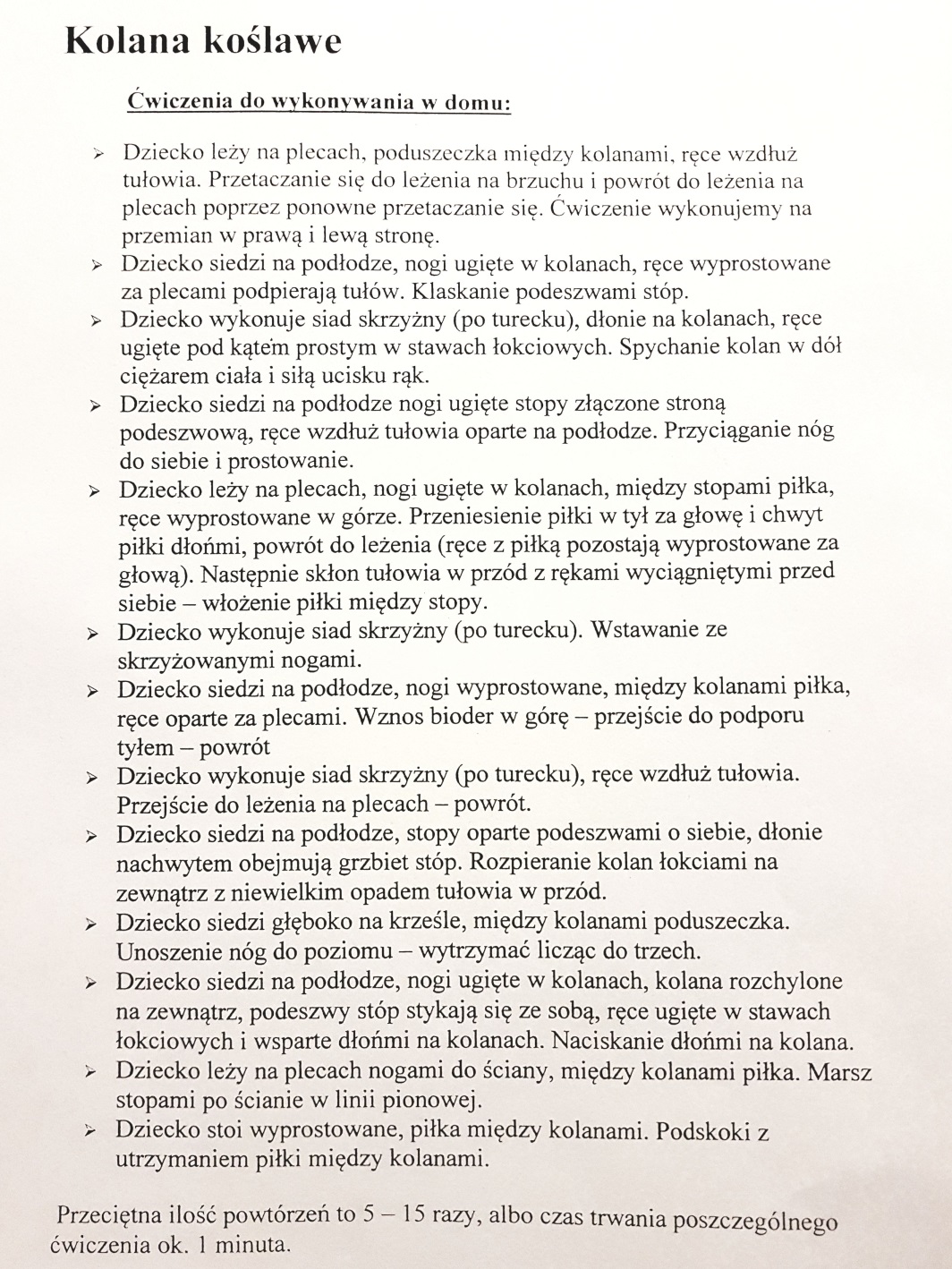 *Kolorowe karty.cd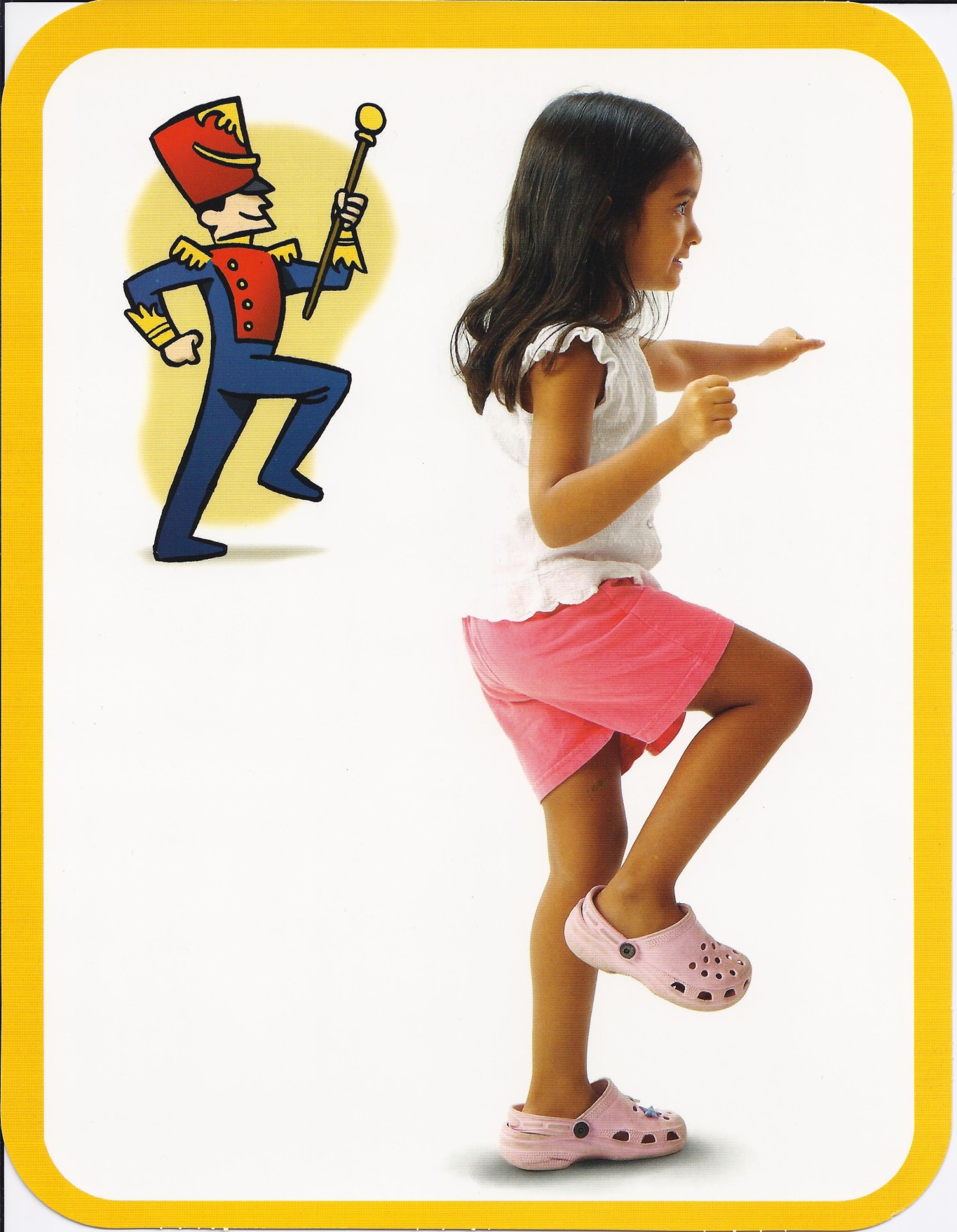 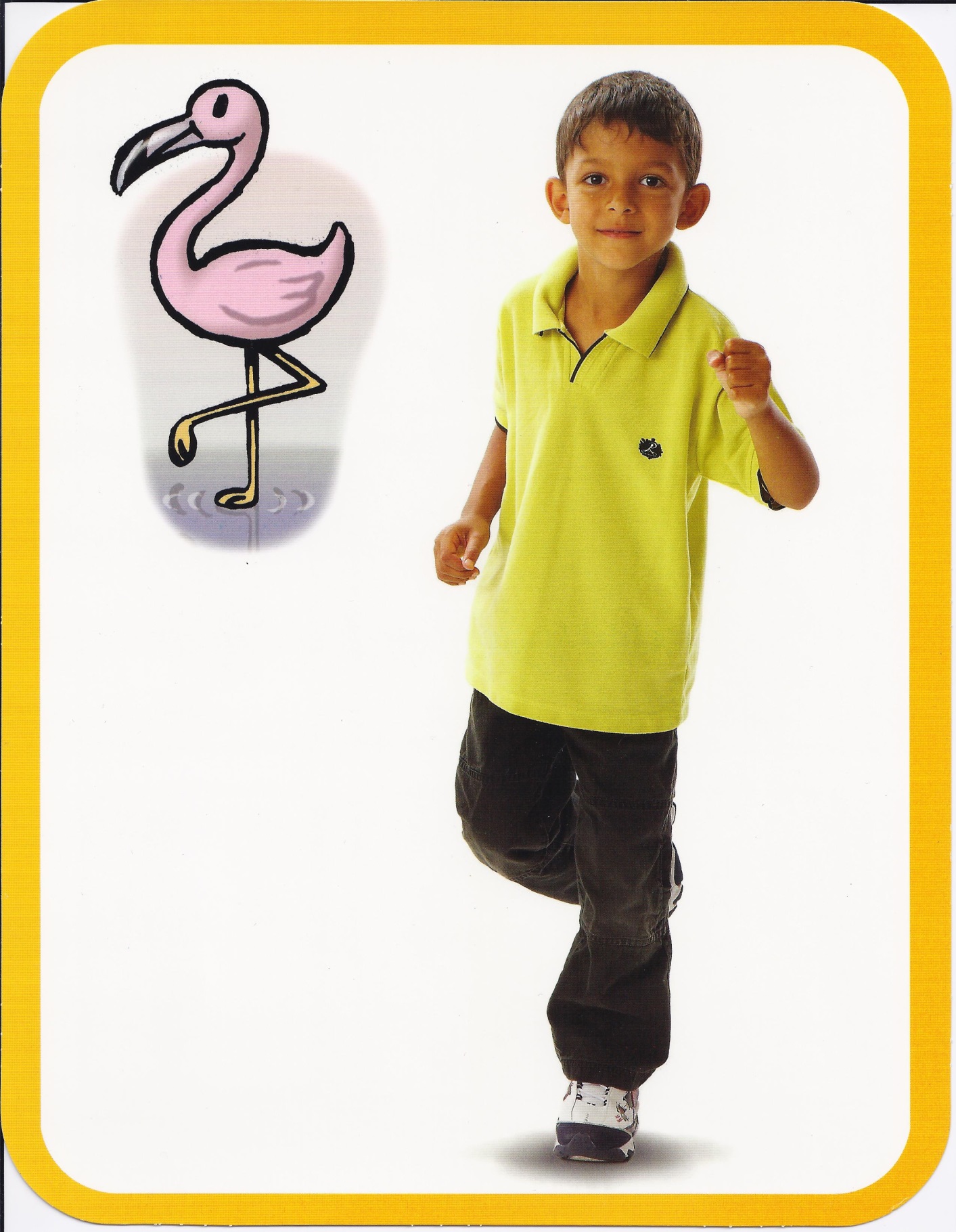 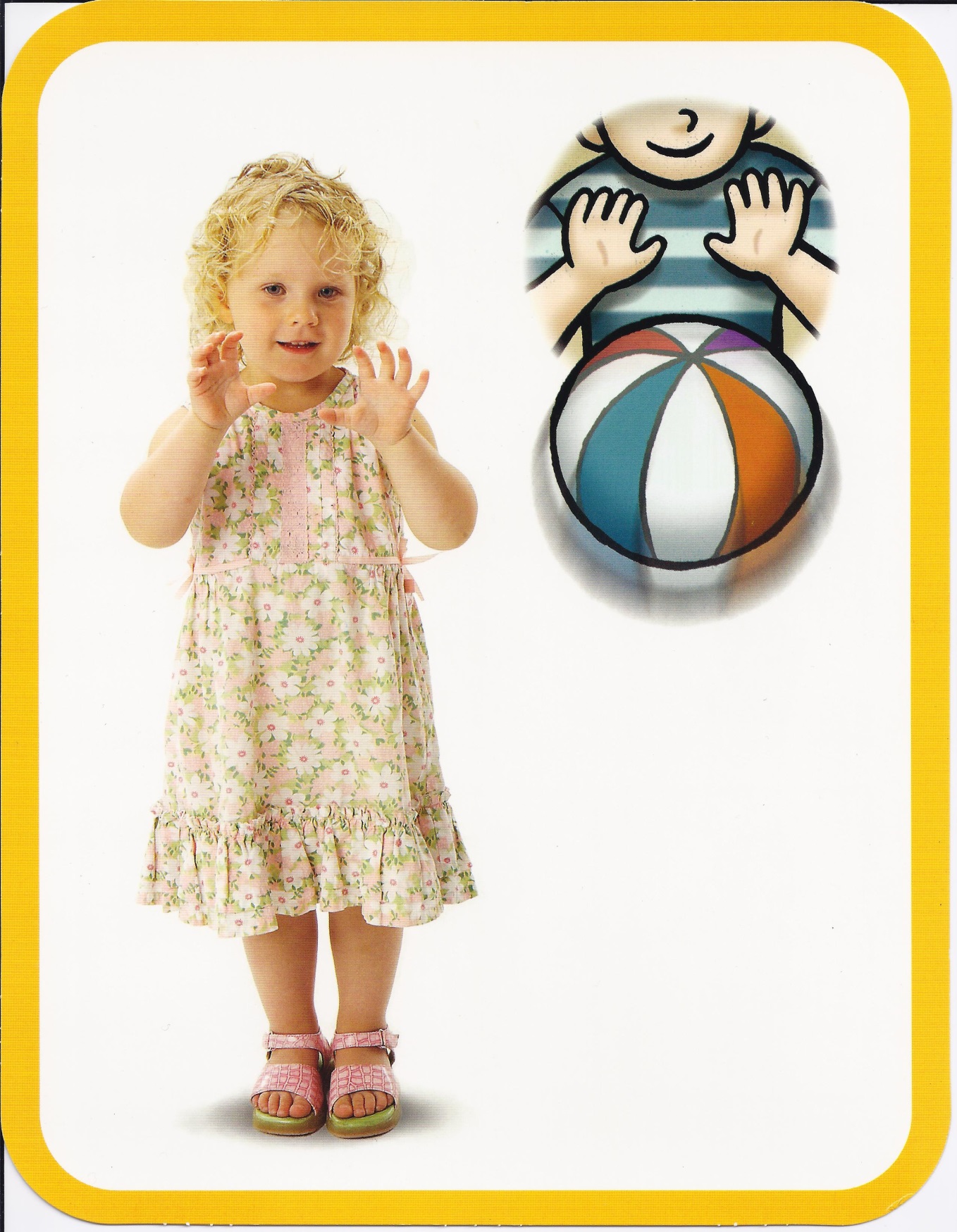 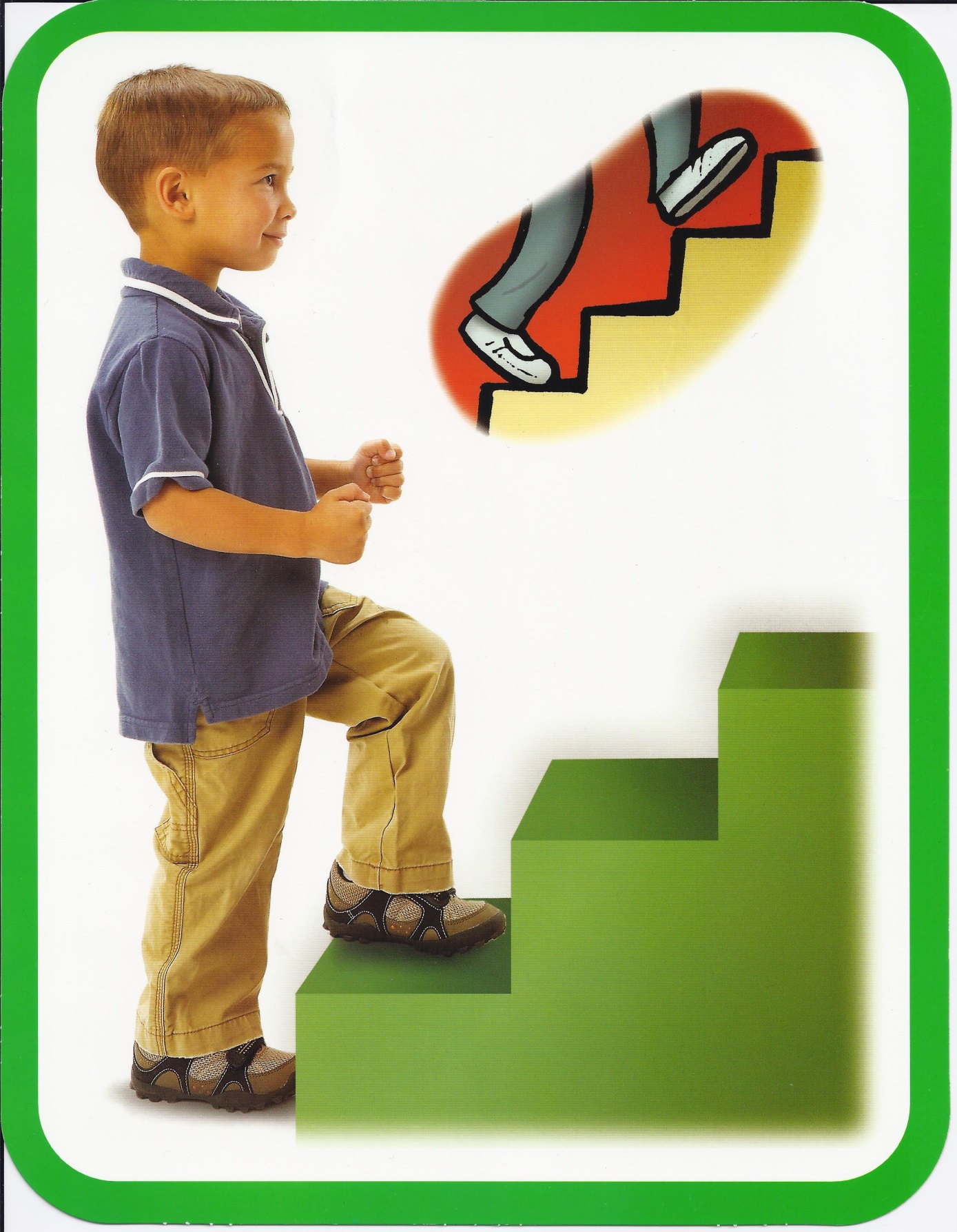 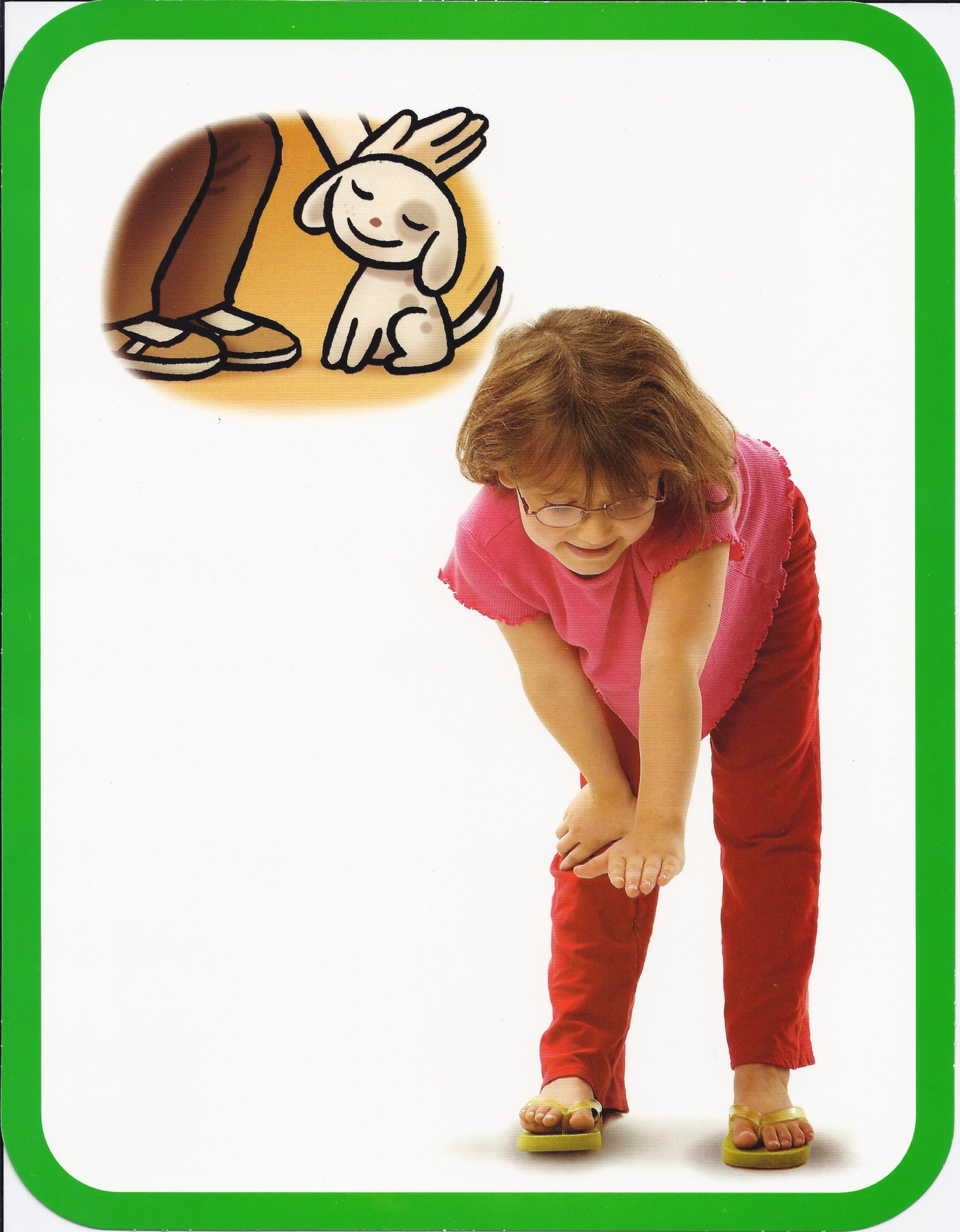 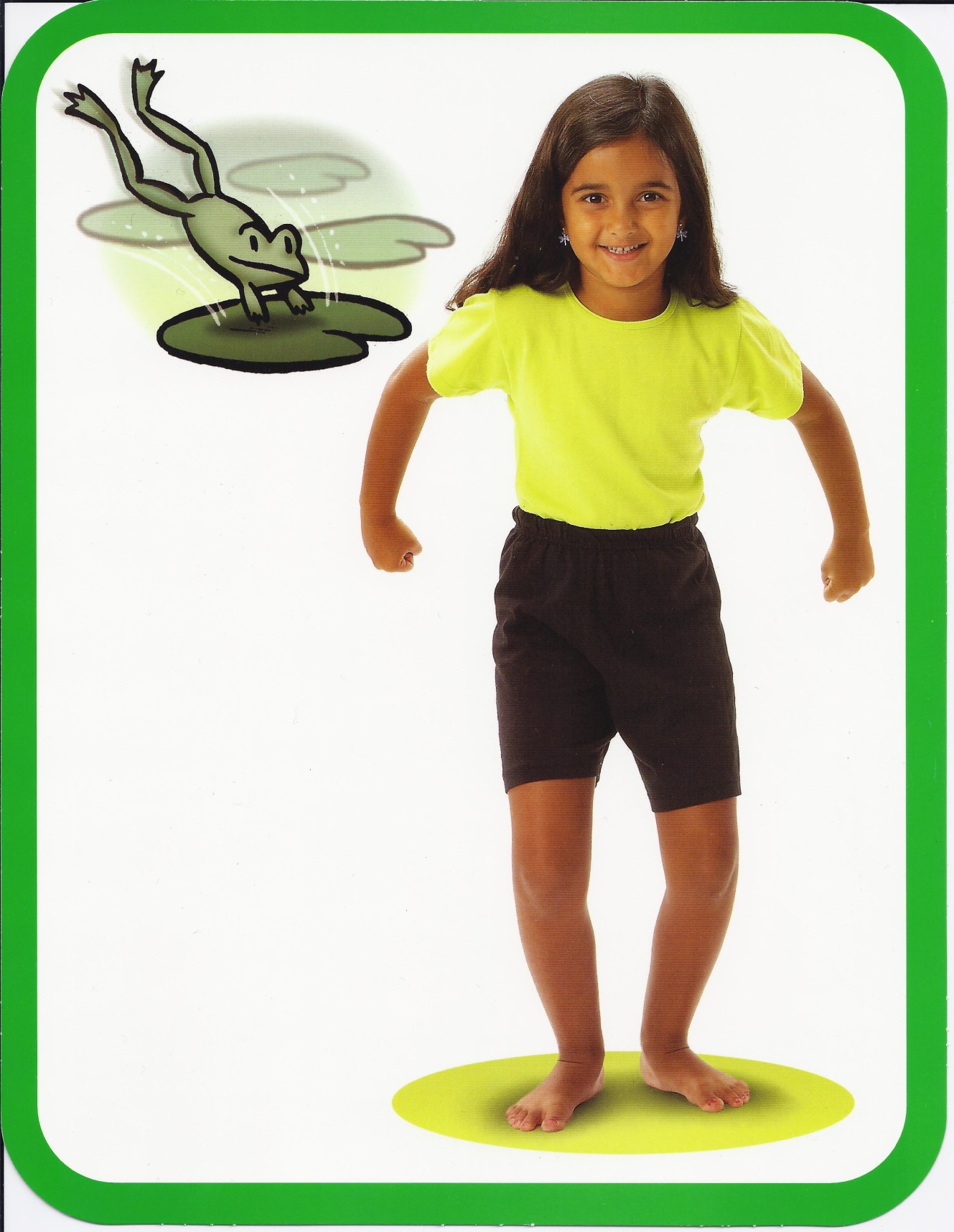 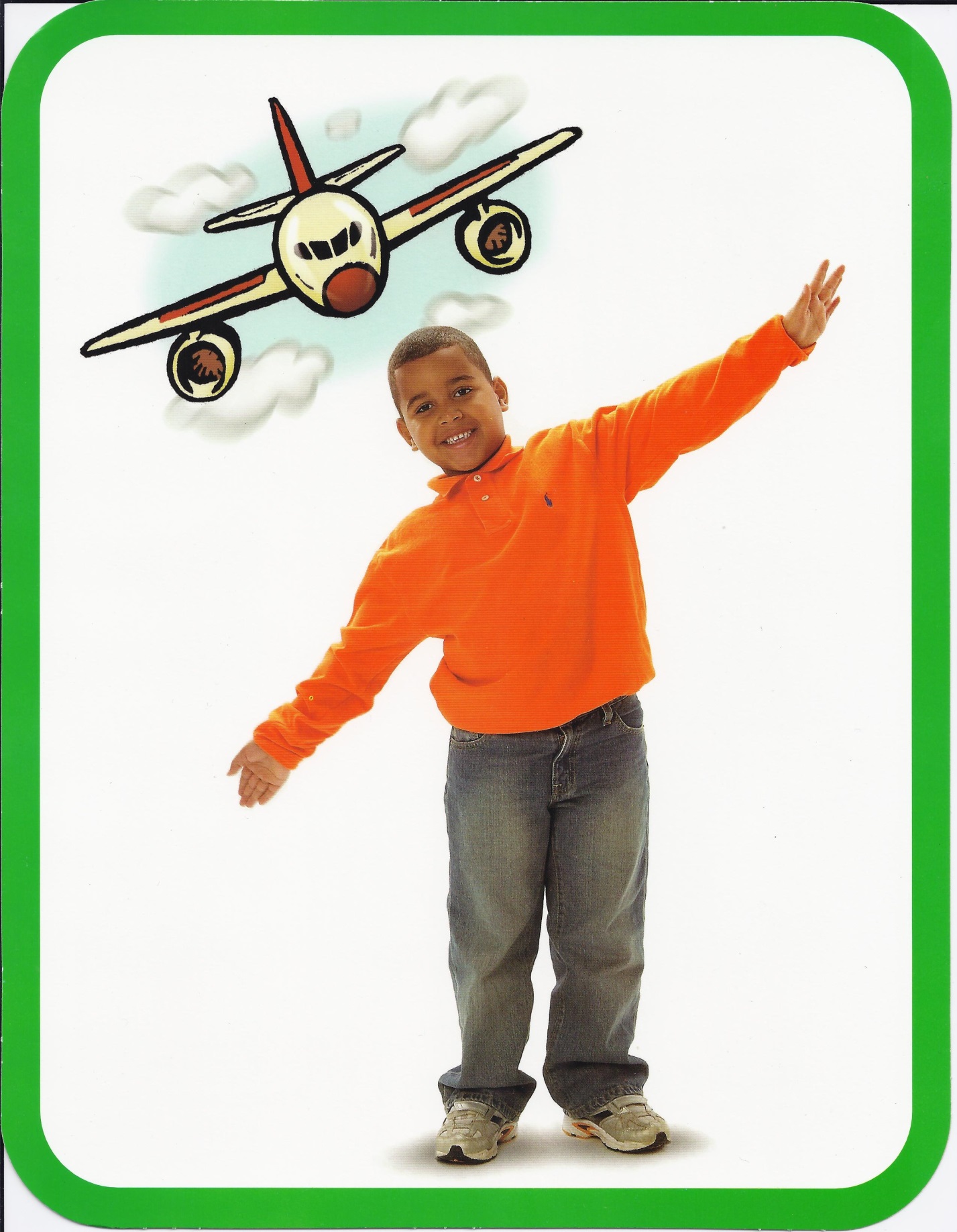 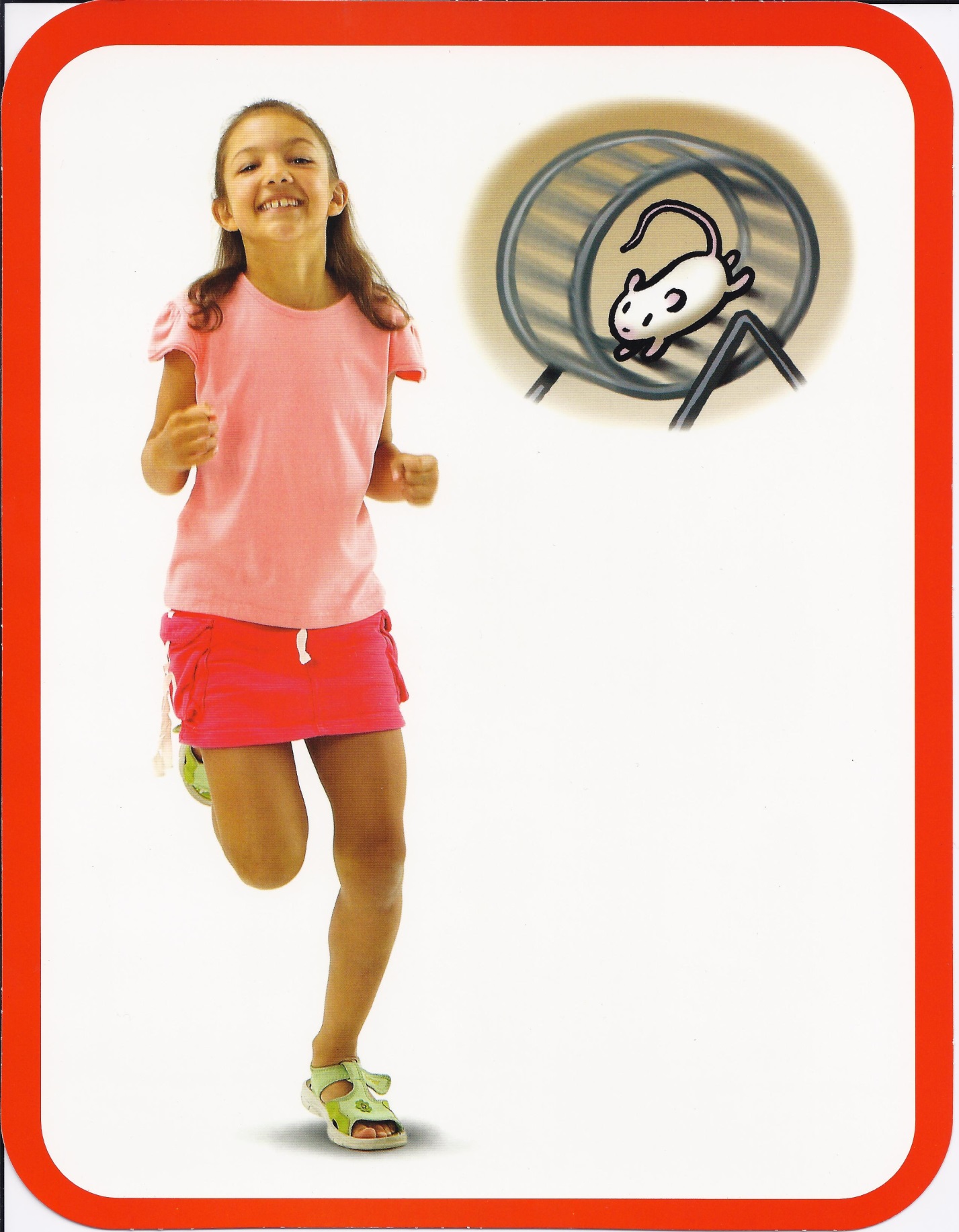 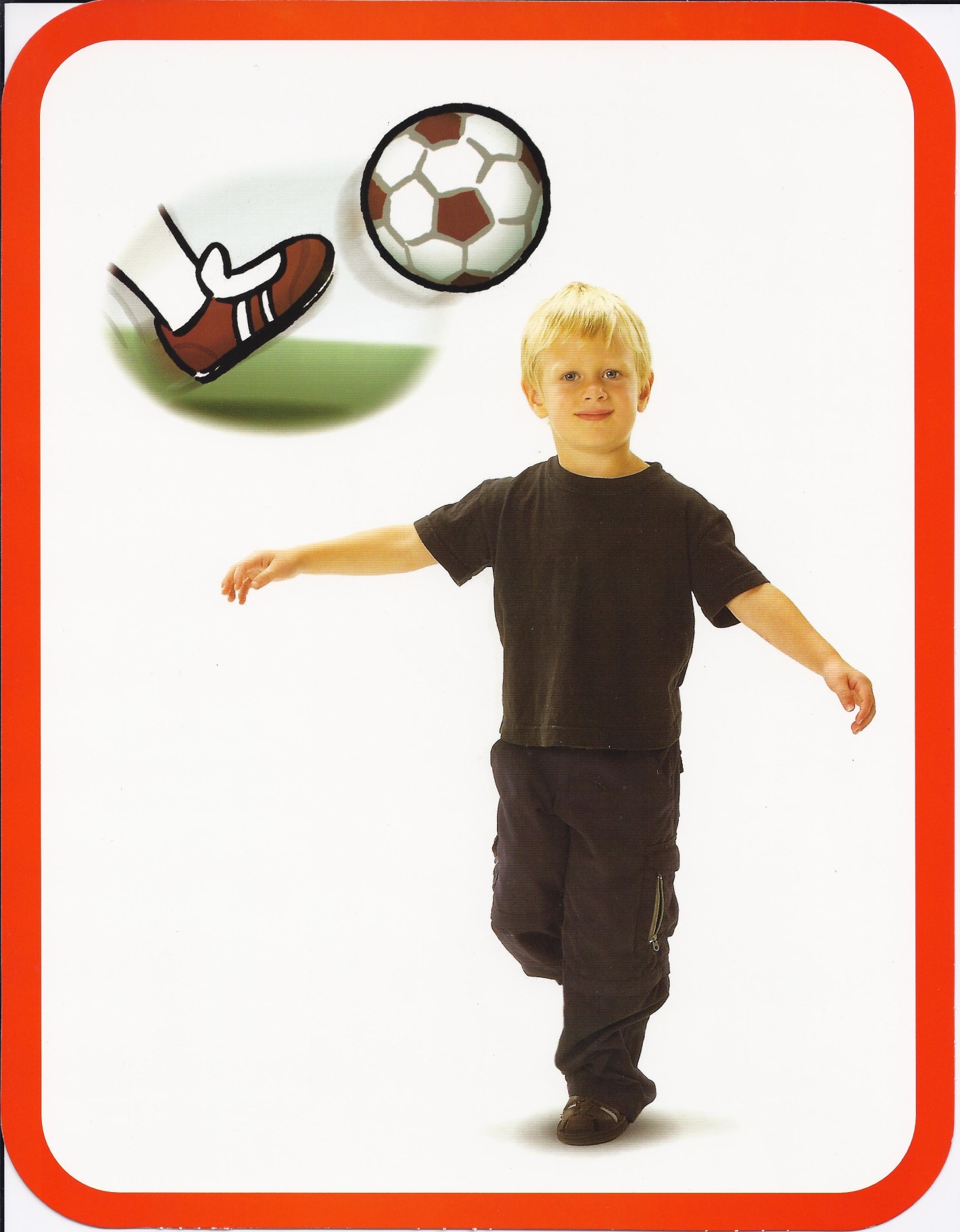 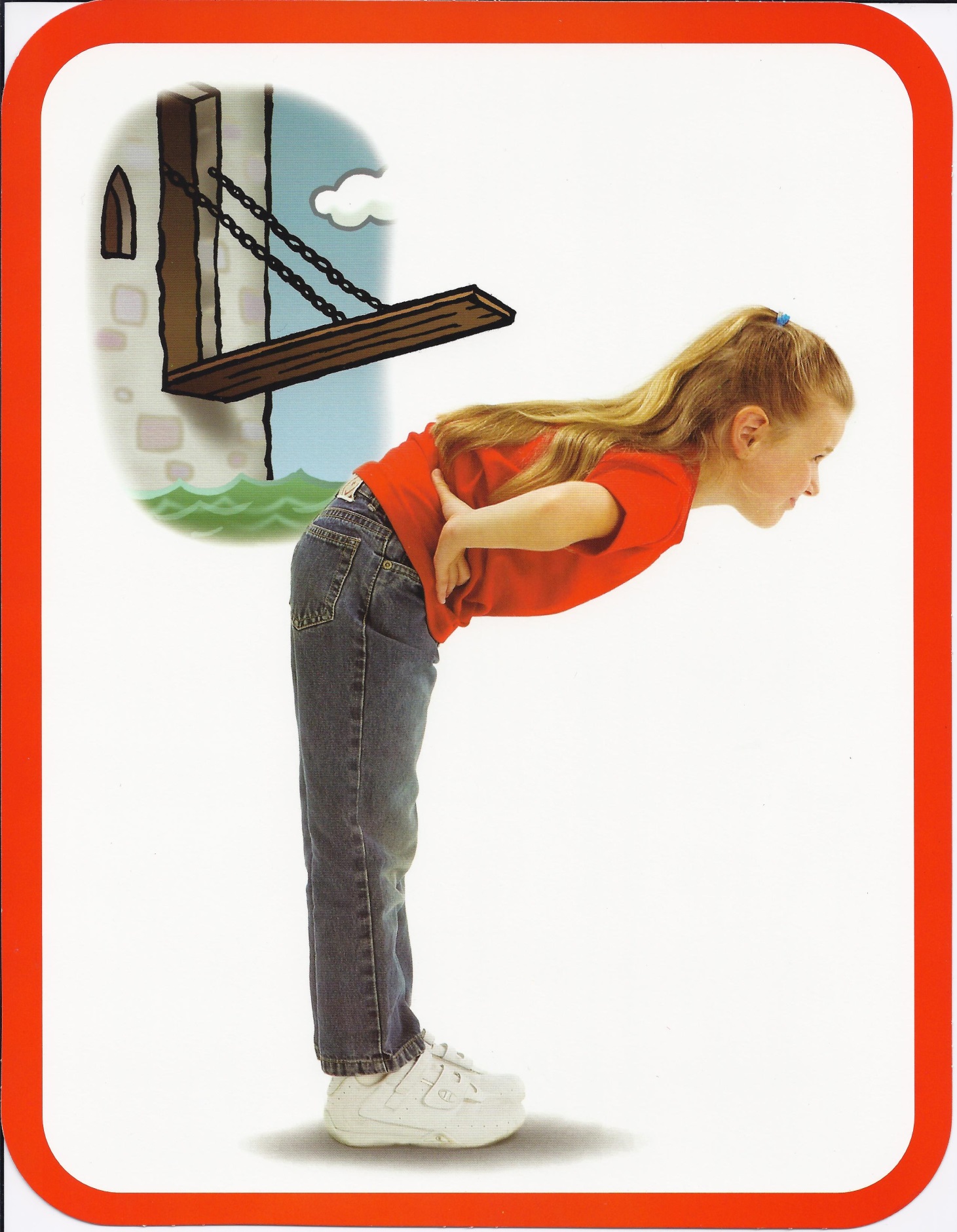 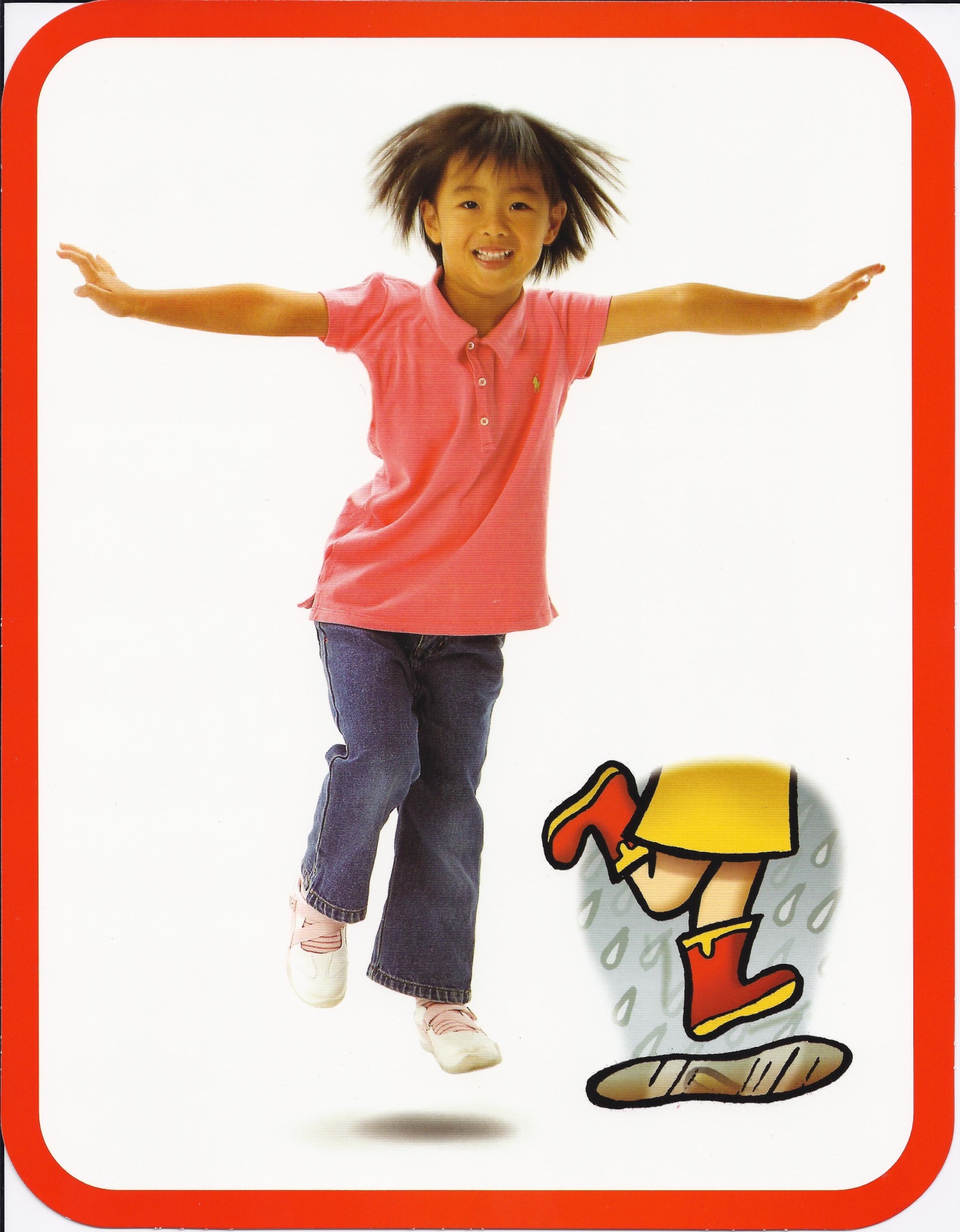 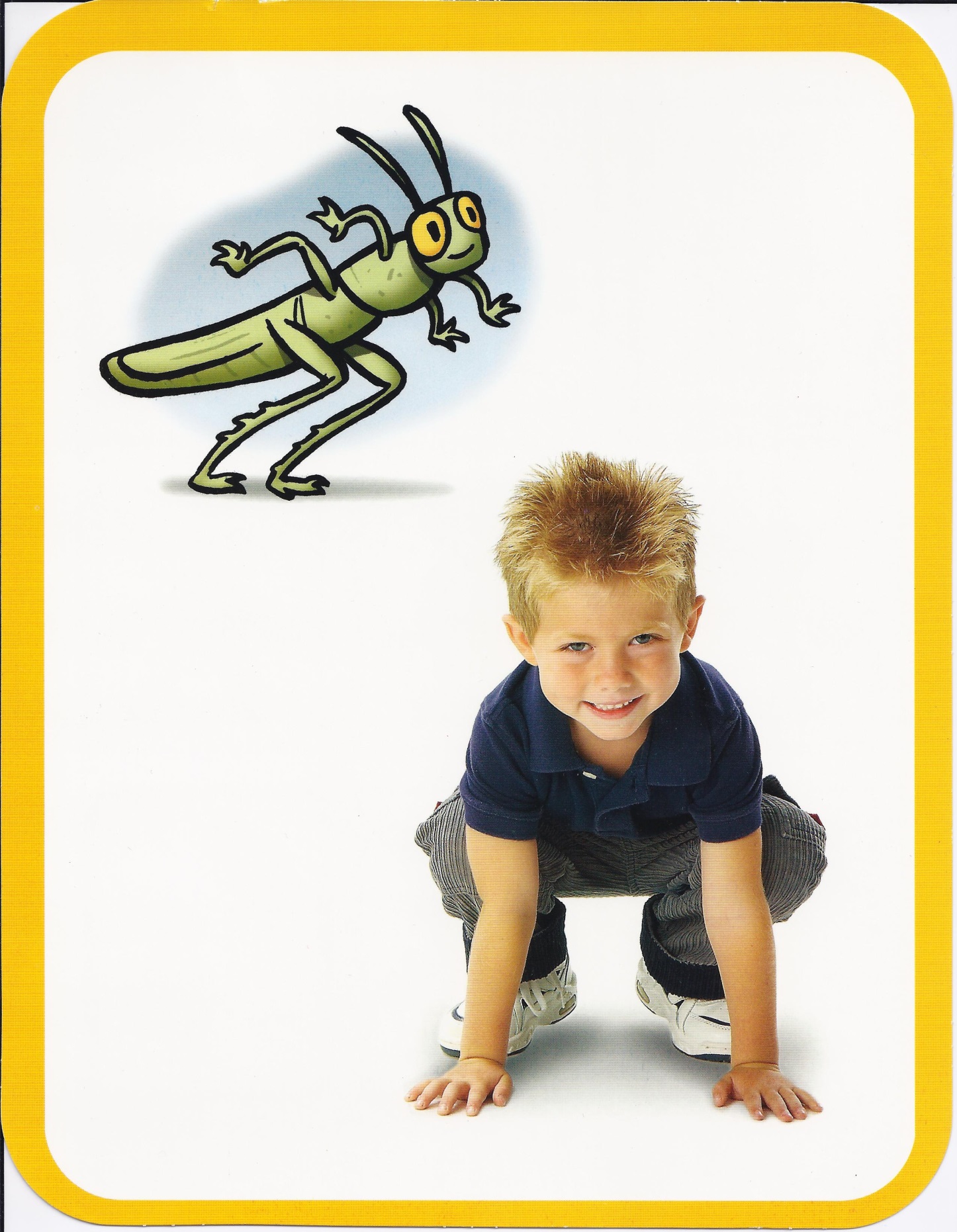 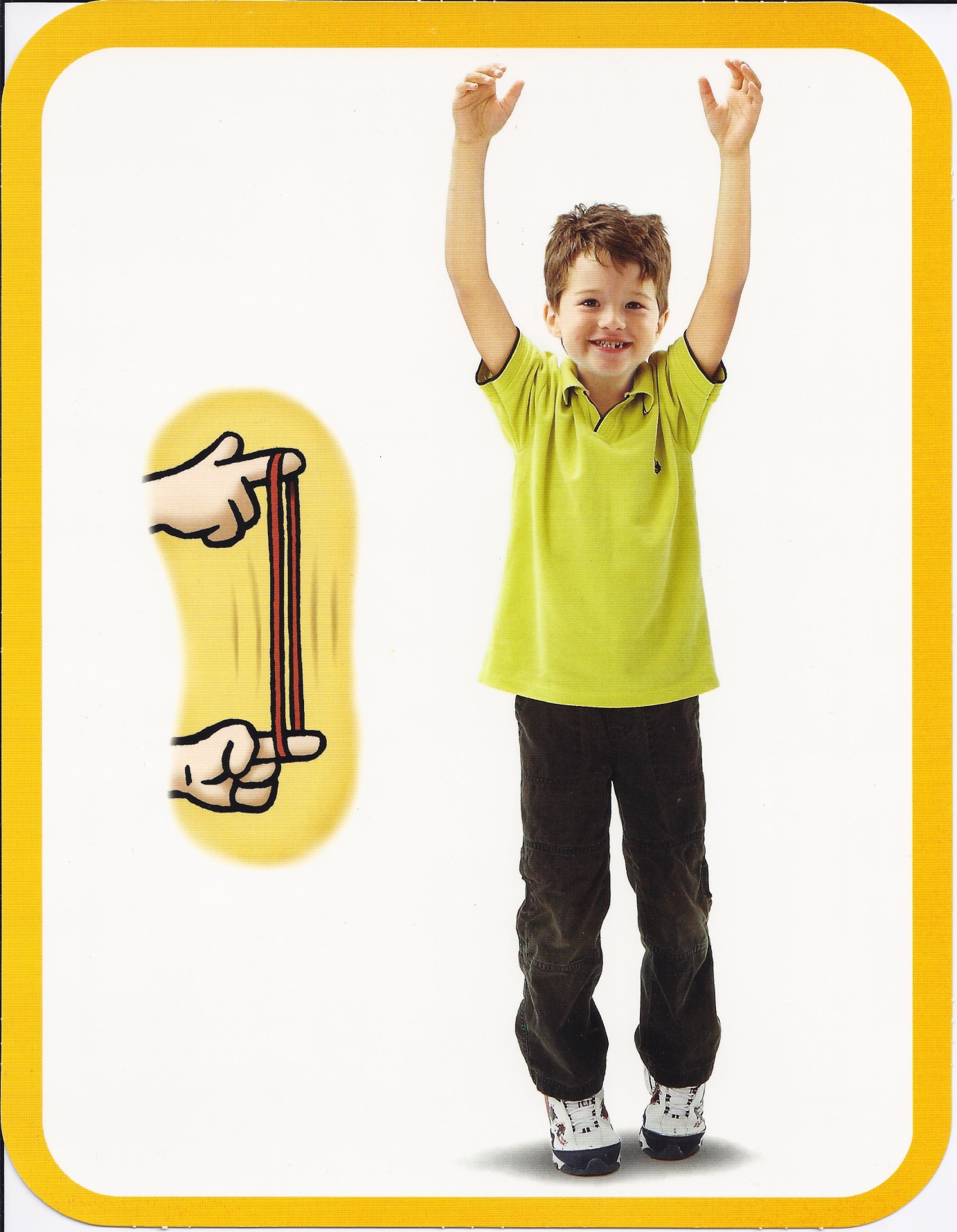 *Film-„Happy- mózgowe porażenie dziecięce”.https://www.youtube.com/watch?v=ht_rDys7Vmg